ŠKOLNÍ VZDĚLÁVACÍ PROGRAMpro zájmové vzděláváníŠKOLNÍ DRUŽINA PŘI ZÁKLADNÍ ŠKOLE LITOMYŠL, U ŠKOLEK 1117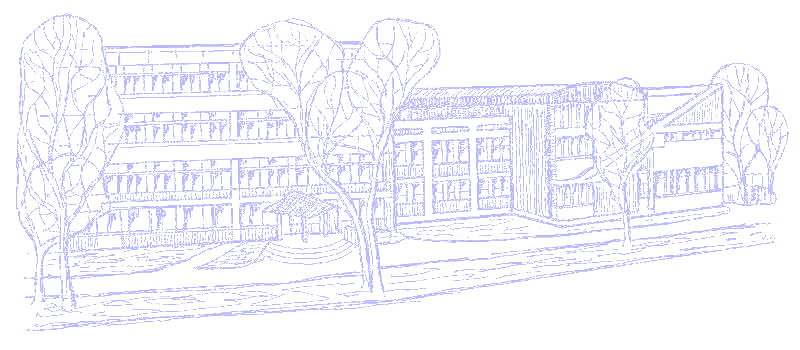 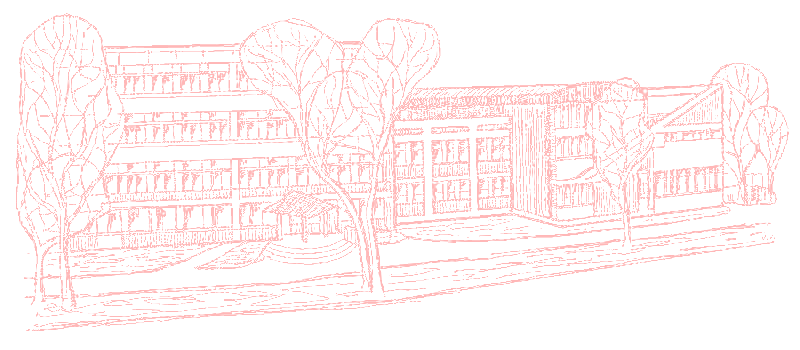 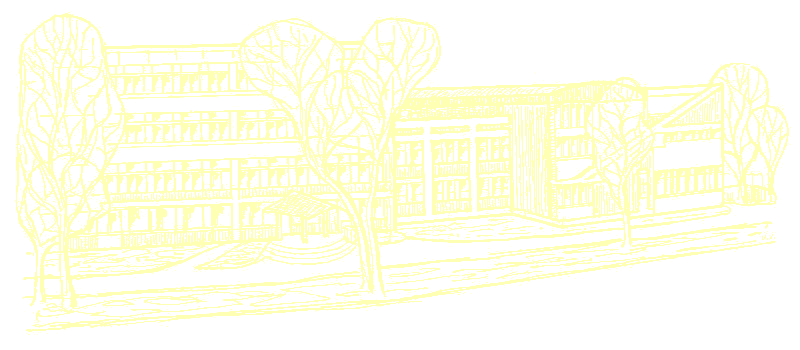 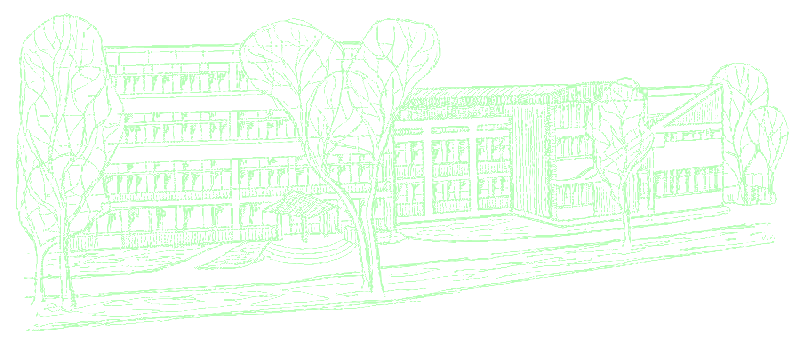 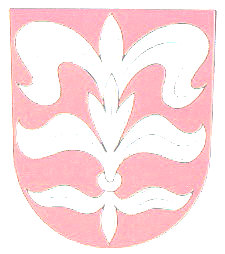 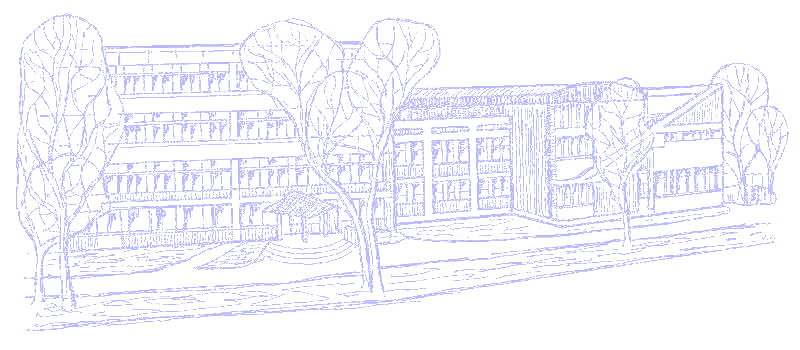 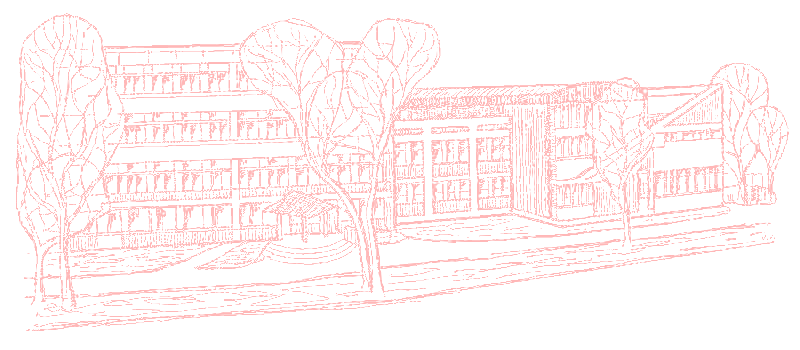 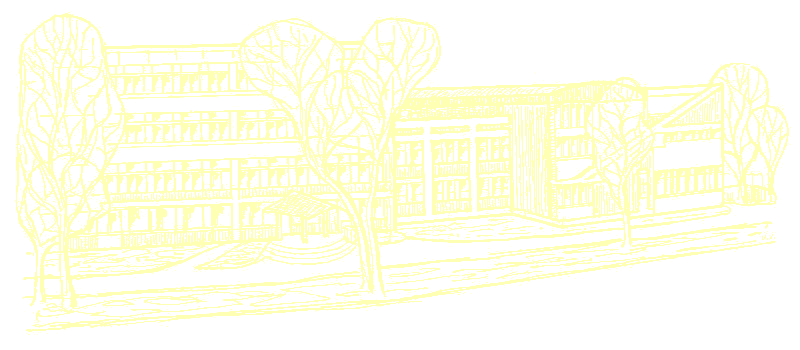 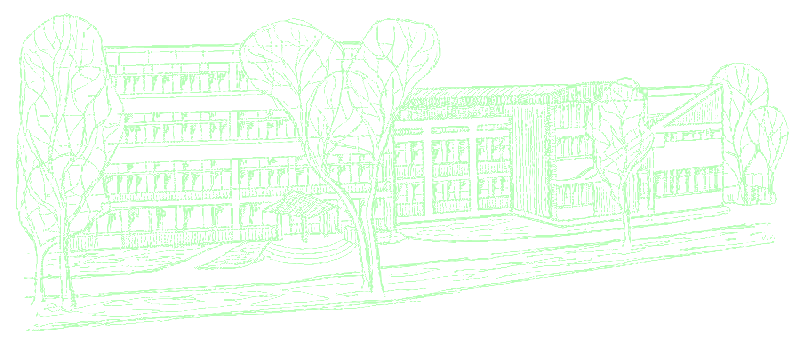 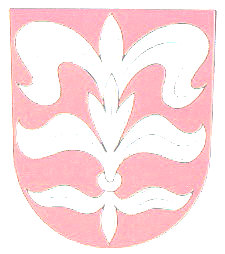 MOTTO:  „ŘEKNI JIM TO, ZAPOMENOU TO,                     UKAŽ JIM TO, ZAPAMATUJÍ SI TO,                     ZAPOJ JE DO TOHO, POCHOPÍ TO.“                  J. A. KomenskýV Litomyšli, srpen 2015OBSAH:Identifikační údaje školyCharakteristika, umístění, vybavení školní družinyPersonální podmínkyEkonomické podmínkyPodmínky BOZPPodmínky pro vzdělávání žáků se speciálními vzdělávacími potřebamiPodmínky přijímání žáků do školní družinyMateriální podmínky školní družinyProvoz školní družinySpolupráce s třídními učiteli, vedením školy a jinými subjektyFormy vzděláváníCíle vzděláváníVzdělávací a výchovné oblastiČlověk a jeho svět Místo, kde žijeme Lidé kolem nás Lidé a čas Rozmanitost přírody Člověk a jeho zdravíInformační  a komunikační technologieUmění a kulturaKlíčové kompetence Kompetence k učení Kompetence komunikativní Kompetence k řešení problémů Kompetence sociální a personální Kompetence občanská, činnostní a pracovní Kompetence k naplnění volného časuIDENTIFIKAČNÍ ÚDAJENázev školy, k níž školní družina patří: 		Základní škola Litomyšl, U Školek 1117, okres SvitavyAdresa školy:						U Školek 1117, 570 01 LitomyšlJméno ředitelka:					Mgr. Miroslava JirečkováKontakty:						ředitelna: 461 61 30 32							reditel@skoluskol.czCHARAKTERISTIKA, UMÍSTĚNÍ, VYBAVENÍ ŠKOLNÍ DRUŽINYŠkolní družina je součástí základní školy a nachází se rovněž v budově školy. Pro svoji činnost využívá učebny školní družiny, z nichž je jedna umístěna v přízemí a další v prvním poschodí školy. Družinové děti využívají denně hrací koutek, 2 x týdně mají k dispozici školní tělocvičnu, dle možností cvičnou kuchyňku, dílnu, počítačovou učebnu a prezentační místnost s audiovizuální technikou.Součástí školy je i školní zahrada s hřištěm, běžeckou dráhou, pískovištěm i travnatým porostem – to vše využívají děti ke svým činnostem. V blízkosti školy se nachází rozsáhlý lesopark a sportovní areál Na Větrníku, které nám jsou neomezeně k dispozici.STRAVOVÁNÍ DĚTÍStravování dětí je zajištěno ve školní jídelně.Školní jídelna je součástí budovy školy a je s ní propojena chodbou a schodištěm. ŠD každoročně otevírá smíšená oddělení pro žáky 1.- 4. tříd.Školní družina se snaží prohlubovat a upevňovat spolupráci s rodiči a zlepšovat vztahy mezi školou a rodinou.PERSONÁLNÍ PODMÍNKYZájmové vzdělávání žáků je řízeno kvalifikovanými vychovatelkami s pedagogickým vzděláním.Průběžně své dovednosti a znalosti zdokonalují absolvováním kurzů, seminářů, v rámci samostudia odborné literatury a časopisů. Vychovatelky zajišťují pedagogický provoz ŠD.EKONOMICKÉ PODMÍNKYÚplata za zájmové vzdělávání ve školní družině je 100,-Kč měsíčně, vybírá se ve dvou etapách:září – prosinec – 400,-Kč, leden – červen – 600,-Kč.O snížení nebo prominutí úplaty rozhoduje ředitelka školy podle vyhlášky č.74/2005 Sb., o zájmovém vzdělávání, zejména v případě dětí se sociálním znevýhodněním.ŠD využívá také prostředky ze sponzorských darů.PODMÍNKY BOZPŠkolní družina zajišťuje dětem bezpečnost fyzickou, sociální a emocionální. Vytváří zázemí pro zdravý rozvoj žáků a bezpečné prostředí tak, aby se zde všichni cítili dobře. Podporuje dobré vztahy mezi žáky, zaměstnanci a rodiči.Bezpečnost ve všech prostorách využívaných školní družinou je zajištěna:Vnitřním řádem ŠDVnitřními řády specializovaných učeben (tělocvična, herní koutek, cvičná kuchyňka, školní dílna, učebna PC, prezentační místnost aj.)Bezpečnost venku, na veřejných komunikacích, sportovištích, parcích apod. je zajištěna:Poučením o bezpečném a vhodném chování na těchto místechŘádem školního hřiště Každé oddělení školní družiny je vybaveno přenosnou lékárničkou, jejíž vybavení je pravidelně kontrolováno a doplňováno.Důsledně je dbáno na dodržování pitného režimu - děti mají svůj vlastní zdroj (plastové lahve s pitím se s sebou berou i na venkovní činnosti), v době od 11.40 -14.00 hod. mohou využít nápojové nabídky školní jídelny. Na chodbách školy v každém patře jsou umístěny pitné fontánky, vychovatelky připravují dětem ochucené šťávy.Oddělení ŠD jsou vybavena telefony i domácími telefony (pro komunikaci při vyzvedávání dětí ze ŠD).PODMÍNKY PRO VZDĚLÁVÁNÍ ŽÁKŮ SE SPECIÁLNÍMI VZDĚLÁVACÍMI POTŘEBAMIOrganizace a prostředí v ŠD umožňuje integraci žáků se speciálními vzdělávacími potřebami, jsou pro ně vytvářeny vhodné podmínky a je s nimi pracováno podle jejich potřeb.Nadaní žáci jsou rozvíjeni a je jim poskytován dostatek podnětů k rozvíjení jejich nadání.PODMÍNKY PŘIJÍMÁNÍ ŽÁKŮ DO ŠKOLNÍ DRUŽINYO přijetí žáka k činnosti školní družiny rozhoduje ředitelka školy na základě vyplněných zápisních lístků a kriterií pro přijetí (upřednostňujeme žáky nižších ročníků 1.stupně,dojíždějící, žáky zaměstnaných rodičů, žáky s celotýdenní docházkou v plném režimu). Podle požadavků učitelů zajišťuje ŠD i provoz v době polední pauzy před odpoledním vyučováním.ŠD mohou navštěvovat i nezapsané děti - ale pouze v době ranního provozu ŠD, případně se mohou účastnit družinových akcí, pokud není naplněna kapacita družiny.Odhlášení žáka z docházky do činnosti ŠD oznámí rodiče písemnou formou vychovatelce. O  vyloučení žáka rozhodne ředitelka školy v případě závažného provinění.MATERIÁLNÍ PODMÍNKY ŠKOLNÍ DRUŽINYVybavení ŠD je na standardní úrovni, žáci mají k dispozici stolní hry, hračky, stavebnice, výtvarný materiál, sportovní pomůcky, počítač, DVD přehrávač, televizi, rádio s CD přehrávačem.Vychovatelky si mohou zapůjčit didaktický materiál v kabinetě 1. a 2. stupně. K dispozici je také dětská odborná literatura.Nábytek odpovídá ergonomickým požadavkům žáků i potřebám uskladnění pomůcek.Prostředí ŠD respektuje estetická kritéria, výzdoba se aktuálně obměňuje, všechny děti jsou zapojeny do těchto činností a současně se tím poskytuje rodičům přehled o dění a práci v ŠD.Vstupní prostory, jídelnu, šatny a sociální zařízení má ŠD společné se ZŠ.PROVOZ ŠKOLNÍ DRUŽINYZájmové vzdělávání v ŠD je poskytováno po dobu deseti  měsíců – tj. po dobu trvání školního roku. Po dobu podzimních, zimních nebo jarních prázdnin se činnost přerušuje (výše úplaty zůstává stejná).Provoz školní družiny začíná příchodem žáků do prostor ŠD v 6.15 h. až 7.45 h., kdy vychovatelky odvádějí děti do tříd na vyučování. Následně si vychovatelky přebírají děti po skončení vyučování v 11.40. Provoz školní družiny je zabezpečen do 16.30 hod.SPOLUPRÁCE S TŘÍDNÍMI UČITELI, VEDENÍM ŠKOLY A JINÝMI SUBJEKTYVychovatelky jsou každodenně informovány třídními učitelkami o aktuálním stavu dětí ze ŠD (nemocnost, docházka aj.).K jednání s vedením školy dochází na základě vzniklých potřeb, nejsou stanoveny pravidelné schůzky. V případě zájmu studentů VOŠ a SPgŠ v Litomyšli probíhá v odděleních školní družiny jejich průběžná i souvislá pedagogická praxe.FORMY VZDĚLÁVÁNÍPRAVIDELNÁ VÝCHOVNÁ A VZDĚLÁVACÍ ČINNOST je dána týdenní skladbou zaměstnání SPONTÁNNÍ ČINNOST obsahuje následující činnosti:zájmové rekreační odpočinkové PŘÍLEŽITOSTNÁ ČINNOSTzahrnuje akce a projekty, sportovní soutěže, výstavy, divadelní a cirkusová představení, tematické vycházky, exkurze a programy dle nabídky DDM, muzea, knihovny, kina, zámku, jiných škol apod.Všechny činnosti jsou zahrnuty do týdenní skladby zaměstnání.CÍLE VZDĚLÁVÁNÍRozvíjet osobnost dítěte.Podněcovat všechny žáky k tvořivému myšlení, logickému uvažování a řešení problémů.Učit žáky osvojovat si základy slušného chování při stolování.Učit komunikovat, spolupracovat a respektovat se navzájem.Učit se předávat si znalosti, zkušenosti a dovednosti v různých oblastech.Učit se vnímat a chránit svět kolem nás, vytvářet si kladný vztah k přírodě.Nabízet různorodé činnosti s individuálním přístupem k jednotlivým žákům.Vytvářet podmínky a prostor pro odpočinek a relaxaci.Rozvíjet spolupráci s rodinami dětí.Prožívat radostné chvíle, jistotu a bezpečí.VZDĚLÁVACÍ A VÝCHOVNÉ OBLASTIČLOVĚK A JEHO SVĚT Místo, kde žijemeLidé kolem násLidé a časRozmanitost přírodyČlověk a jeho zdravíMÍSTO, KDE ŽIJEME- poznává nejbližší okolí školy a družiny- určuje významné objekty a některé z nich navštíví (knihovna, pošta, úřad, policie, požární zbrojnice)- orientuje se v prostoru a čase- seznámí se s polohou města, se světovými stranami a nadmořskou výškou           - účastní se vycházek a pobytů v přírodě 	- pozoruje změny v různých ročních obdobích, určuje rostliny  	- ochraňuje přírodu- třídí odpad v souladu s ekologickou výchovou- dbá na bezpečnost při cestě do školy, při hrách ve školní družině i v přírodě,    na vycházkách, při dopravní výchově(Kompetence činnostní a občanské)LIDÉ KOLEM NÁS- osvojuje si zásady společenského chování - dbá na kamarádské vztahy- je tolerantní, empatický- k ostatním lidem chová vzájemnou úctu, respekt- snaží se předcházet šikaně okamžitou adekvátní reakcí na danou situaci- komunikuje verbálně i neverbálně- dodržuje  pravidla školního a družinového řádu, pravidla stolování- vypráví, co zhlédl, slyšel, vyhledal na internetu (zařazení prvků mediální výchovy) - účastní se rozhovorů o dětech z menšin etnických i náboženských(Kompetence k řešení problémů, komunikativní, sociální)LIDÉ A ČAS- všímá si odlišností – věk, sexuální orientace, úroveň znalostí a dovedností, regionální    původ, náboženství- osvojuje si a dodržuje správný režim- vytváří si pravidelné návyky- správně a účelně využívá svůj volný čas (Kompetence k trávení volného času) ROZMANITOST PŘÍRODY- pozoruje přírodu okolo nás – rostliny, živočichy v našem okolí, chráněné druhy- orientuje se ve sbírkách přírodnin- pořádá výstavky- sbírá obrázky z cest a porovnává je s typem naší krajiny- shromažďuje informace o lese- pomáhá zvířátkům přežít zimu sběrem kaštanů a žaludů, sušeného pečiva, které dodáváme        do Přírodovědné stanice Pasíčka nebo Vendolí- všímá si dopadu znečištěného životního prostředí na lidi- pozoruje řeku Loučnou v našem městě a lesopark v okolí školy ve čtyřech ročních     obdobích ČLOVĚK A JEHO ZDRAVÍ- tělovýchovnými činnostmi přispívá k vytváření rovnováhy mezi tělesným a duševním     zdravím- poznává sám sebe- dbá na zdravotní prevenci, osobní hygienu a čistotu- je poučen o předcházení úrazů a základech zdravovědy- vnímá význam zdravotnických zařízení v našem městě- zná čísla první pomoci- účastní se spolupráce s jídelnou - soutěže s „Barvožroutem“- dodržuje zdravý jídelníček- osvojuje si nové pohybové hry v místnosti, v terénu, v tělocvičně, relaxační cvičení- dodržuje pitný režim ( Kompetence sociální a interpersonální, občanské, komunikativní)INFORMAČNÍ A KOMUNIKAČNÍ TECHNOLOGIE- osvojuje si základy práce s počítačem     	- vyhledává informace na internetu- komunikuje prostřednictvím internetu	(Kompetence k učení, komunikativní)UMĚNÍ A KULTURAV průběhu docházky do školní družiny se zaměřujeme na oblast výtvarnou, dramatickou a hudební. - vytváří a upevňuje si návyky slušného chování, stolování, oblékání, cestování apod.  - citlivě a tvořivě vnímá svět a okolí kolem nás- používá tradičních i netradičních výtvarných technik- dramatizuje různé modelové situace- pořádá dětské módní přehlídky- navštěvuje kina, muzea, knihovny, různé aktuální výstavy- osvojené dovednosti používá při práci na tematických projektech- poznává jiné národnosti a jejich kultury, seznámí se s jejich zvyky, obyčeji,   jazykem, hymnou, vlajkou některých států(Kompetence komunikativní, k učení)KLÍČOVÉ  KOMPETENCEKlíčové kompetence jsou souhrnem vědomostí, dovedností, schopností a postojů, které děti získávají v průběhu několikaleté docházky do školní družiny. Jedná se o dlouhodobý proces, který se bude prolínat všemi činnostmi zájmového vzdělávání.1.kompetence k učení2.kompetence komunikativní3.kompetence k řešení problémů4.kompetence sociální a personální5.kompetence občanská, činnostní a pracovní6.kompetence k naplnění volného časuKOMPETENCE K UČENÍ vyhledává a třídí informace, na základě jejich pochopení je efektivně využívá v procesu učení, praktickém životě a tvůrčích činnostechpoužívá obecně užívané termíny, znaky, symbolyje veden k dokončení započaté práceklade si otázky, na které hledá odpovědivytváří si ucelenější pohled na přírodní, společenské a kulturní jevyKOMPETENCE KOMUNIKATIVNÍ ovládá řeč, vyjadřuje sdělení, myšlenky, otázky, odpovědi vhodně formulovanými větamikomunikuje bez ostychu a kultivovaněnebojí se vyjádřit svůj názor, komunikuje s dospělými i vrstevníkydokáže prezentovat sebe sama a svoji práci obhájitnaslouchá názorům druhých, rozumí jim a respektuje jevyužívá získané dovednosti ke spolupráciKOMPETENCE K ŘEŠENÍ PROBLÉMŮ všímá si dění okolo, problému druhých, nabídne pomocdokáže samostatně vyřešit problém nebo dokáže požádat o pomoc druhéhonenechá se odradit případným neúspěchem a hledá další řešeníuvědomuje si zodpovědnost za svá rozhodnutíumí využít svých znalostí, zkušeností a dovednostíchápe, že vyhýbání se problémům, není řešeníKOMPETENCE SOCIÁLNÍ A PERSONÁLNÍ spolupracuje v kolektivusamostatně rozhoduje o svých činnostech, uvědomuje si, že za ně nese důsledky  a odpovědnostprojevuje ohleduplnost, citlivost, toleranci, je ochotný pomocirozpozná nevhodné chování, nespravedlnost, agresivituvyjadřuje své názory, dokáže se prosadit i přijmout kompromismá upevněny hygienické návykyKOMPETENCE OBČANSKÁ, ČINNOSTNÍ A PRACOVNÍ respektuje druhé, respektuje odlišnosti osobní, kulturní, náboženskédokáže vyhodnotit situaci dle svých možností, chová se odpovědně s ohledem na zdravé i nebezpečné prostředí (přírodní i společenské)dbá na zdraví své i ostatních, používá bezpečné pracovní pomůcky a vybavení, dokáže přiměřeně okolnostem pomoci v tísniučí se plánovat, řídit, organizovat, odhaduje rizika svých nápadůzná svá práva a povinnostidokáže pracovat podle instrukcí a návoduuvědomuje si hodnotu majetku svého i druhých, váží si práce svojí i ostatníchumí udržovat pořádek ve svých věcech i na svém pracovním místěumí zhodnotit práci svou i druhých, práci umí dokončitdokáže své dovednosti a výsledky své práce nabídnout jinýmKOMPETENCE K NAPLNĚNÍ VOLNÉHO ČASU umí si vybrat zájmové činnosti dle vlastních dispozicorientuje se v možnostech smysluplného trávení volného času, vytváří si návyky zdravého životního stylurozvíjí své zájmy a záliby v individuálních činnostech i v organizovaných skupináchdokáže odmítnout nevhodnou nabídku při využití volného časuPři rozvíjení dovedností dětí respektujeme jejich individualitu a výstupy z činností směřujeme přiměřeně k jejich věkovým možnostem.EVALUACE A AUTOEVALUACEEvaluační plánTýmové hodnocení	- hodnocení ŠVP pro ŠD bude prováděno jednou za rok			- na základě hodnocení bude ŠVP upraveno pro další rokHodnocení vedení školy (kritéria hodnocení)	- způsob motivace							- vedení činnosti ŠD							- pestrost činnosti							- individuální přístup k dětem							- dodržování BOZP							- rozvoj osobnosti žáka							- námětová pestrost							- spolupráce s rodiči							- prezentace ŠD na veřejnosti- zlepšování materiálních a personálních    podmínekAutoevaluaceAutoevaluace – vnitřní hodnocení ŠD napomáhá ke zkvalitnění práce pedagoga.Cíl: 	- zlepšení stávajících podmínek	- lepší komunikace s rodiči žákůNástroje evaluace: 	 - rozbor dokumentace ŠD			- zpětná vazba od dětí (rozbory s dětmi)			- zpětná vazba od rodičů (rozhovory s rodiči na třídních schůzkách nebo 			  individuálně)			- rozhovory s pedagogy			- hodnocení ředitelkou školyČasový harmonogram- rozhovory s rodiči v rámci třídních schůzek nebo individuálně- výsledky hospitací ředitelky školy- průběžné sledování a rozbory se žákyPřílohou k tomuto dokumentu je roční plán, který je vypracován vždy pro jeden školní rok.Dokument vypracovaly: 	Alena Bartošová, vychovatelkaDokument schválila:		Mgr. Miroslava Jirečková, ředitelka školyV Litomyšli 27. 8. 2015